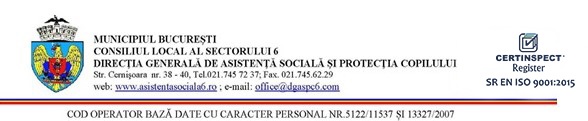 DIRECŢIA PROTECŢIE SOCIALĂSERVICIUL PREVENIRE MARGINALIZARE SOCIALĂ	S E S I Z A R E Solicitant ..…………..…………………………… Domiciliul ………………………………………………………………………………...………… Telefon ……………….…………, Date despre victimăNume și prenume ……………..…………………………………..Vârstă ……………………….Domiciliul ……………………………………………………………………...……………………Locuiește în fapt ...………………………………………………………………...…………………Situație familială (stare civilă, copii) ……………………………………………...………………...Date despre agresor   Nume și prenume ……………………………………………….Relația cu victima ………………………………………………...………………………………….Locuiește  la aceeași adresă cu victima /   Nu locuiește la aceeași adresă cu victimaSituația de fapt și alte date relevante ………...…………………………………………………………………………………………………………………………………...………………………...……………………………………………………………………………...………………...............……………………………………………………………………………...………………...............………………………………………………………………………………...……………...............……………………………………………………………………………………………..................Persoane resursă Nume și prenume …………………………..……..………, calitatea ……..…………………Nume și prenume …………………………………………, calitatea …………..……………	Data                                                                                       Semnătura………………………..	……………………………..